Day 1: Evaluating Exponential Functions					Name: ____________________________Practice Assignment							Evaluate each exponential function for the stated value.1. f(x) = ; x = 2				2. f(n) = ; f(-2)				3. y = ; x = 4Answer the following word problems: 4. If a basketball is bounced from a height of 20 feet, the function f(x) =20(0.9)x gives the height of the ball in feet of each bounce, where x is the bounce number. What will be the height of the 6th bounce? Round your answer to the nearest tenth of a foot.5. Suppose the depth of a lake can be described by the function y = 334(0.976)x, where x represents the number of weeks from today.  Today, the depth of the lake is 334 ft.  What will be the depth in 6 weeks?  Round your answer to the nearest whole number. Name the asymptote for each graph:6. 					7. 					8. 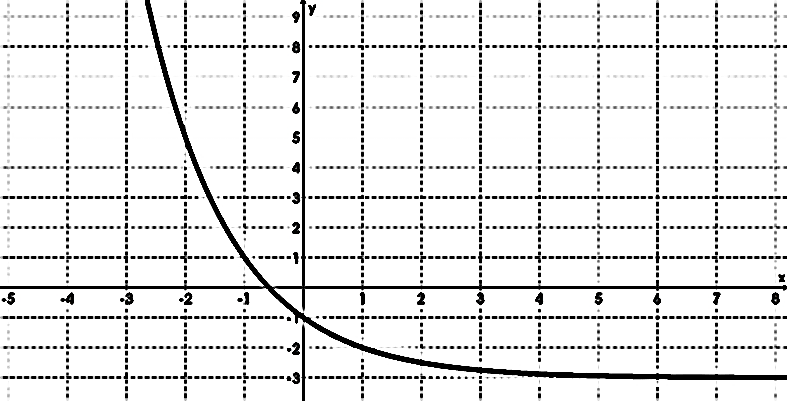 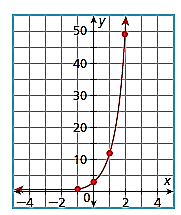 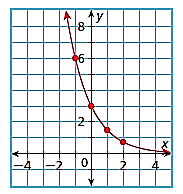 Directions: Decide whether each of the following is an example of exponential growth (increase) or decay (decrease) and explain why.  Then state the y-intercept. 9.  y = 5x		10.  			11.   y = -3x		12.  y = 2Directions: Create an equation to represent each table or graph.  13. 					14. 					15. 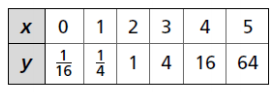 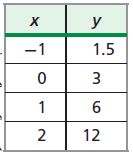 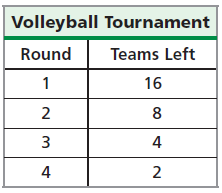 16.					17. 					21. 				 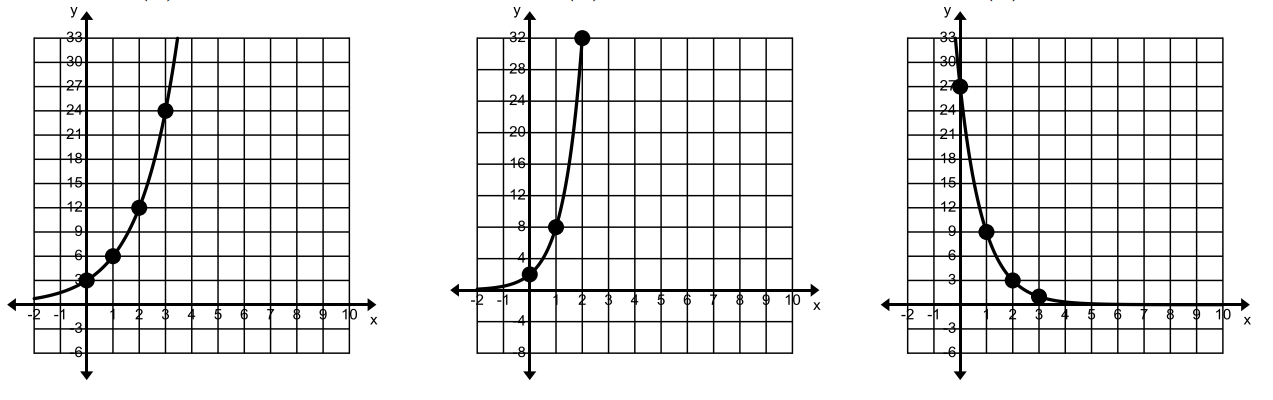 